Профессиональная опека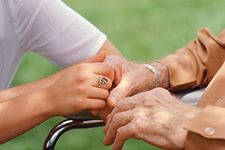 В соответствие с Областным закон Архангельской области от 19 ноября 2010 года № 226-17-ОЗ «О профессиональной опеке над недееспособными гражданами в Архангельской области»Настоящий закон регулирует отношения, возникающие в связи с организацией и осуществлением в Архангельской области деятельности по профессиональной опеке над гражданами, признанными судом недееспособными вследствие психического расстройства.ПРОФЕССИОНАЛЬНАЯ  ОПЕКА – форма устройства граждан, признанных судом недееспособными вследствие психического расстройства, над которыми не установлена опека в сроки, предусмотренные законодательством РФ, ввиду отсутствия совершеннолетних дееспособных граждан, желающих её осуществлять, при которой граждане, назначенные органом опеки и попечительства профессиональными опекунами, являются законными представителями недееспособных граждан и совершают от их имени и в их интересах все юридически значимые действия.ПРОФЕССИОНАЛЬНЫЙ ОПЕКУН – совершеннолетний дееспособный гражданин, назначенный с учетом его нравственных и иных личных качеств, способности к выполнению обязанностей опекуна.Опекуны являются представителями подопечных в силу закона и совершают от их имени и в их интересах все необходимые сделки, с разрешения органа опеки и попечительства.Заключается договор между органами опеки и попечительства и профессиональным опекуном. Право профессионального опекуна на вознаграждение возникает со дня заключения договора об осуществлении профессиональной опеки.Орган опеки и попечительства вправе назначить одно и то же лицо профессиональным опекуном в отношении не более 4 недееспособных совершеннолетних граждан.За информацией можно обратиться  по адресу:ул.Советская, д.34, каб. № 41  с. Ильинско- Подомское,или по телефону 4-14-63Часы работы: понедельник,  вторник, среда, четверг с 8.00 до 16.30 ч.Пятница с 8.00 до 15.00. Обед с 12.00 до 13.00Ведущий специалист отдела опеки и попечительства Управления образования и культуры Малых Ирина Павловна.